Сборка модели «Подъемный кран».Теория: Обсуждение модели «Подъемный кран с захватом». Ознакомление с технологической картойПрактика: Собрать подъемный кран по картинке.Ход занятия: где используется подъемный кран? Какую еще строительную технику ыв знаете? Где применяется эта техника кроме стройки? Какая передача нам поможет поднять и опустить груз?Что нужно прописать в программе для повтора? (Цикл)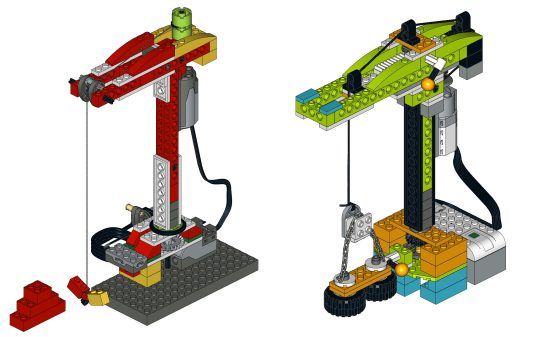 